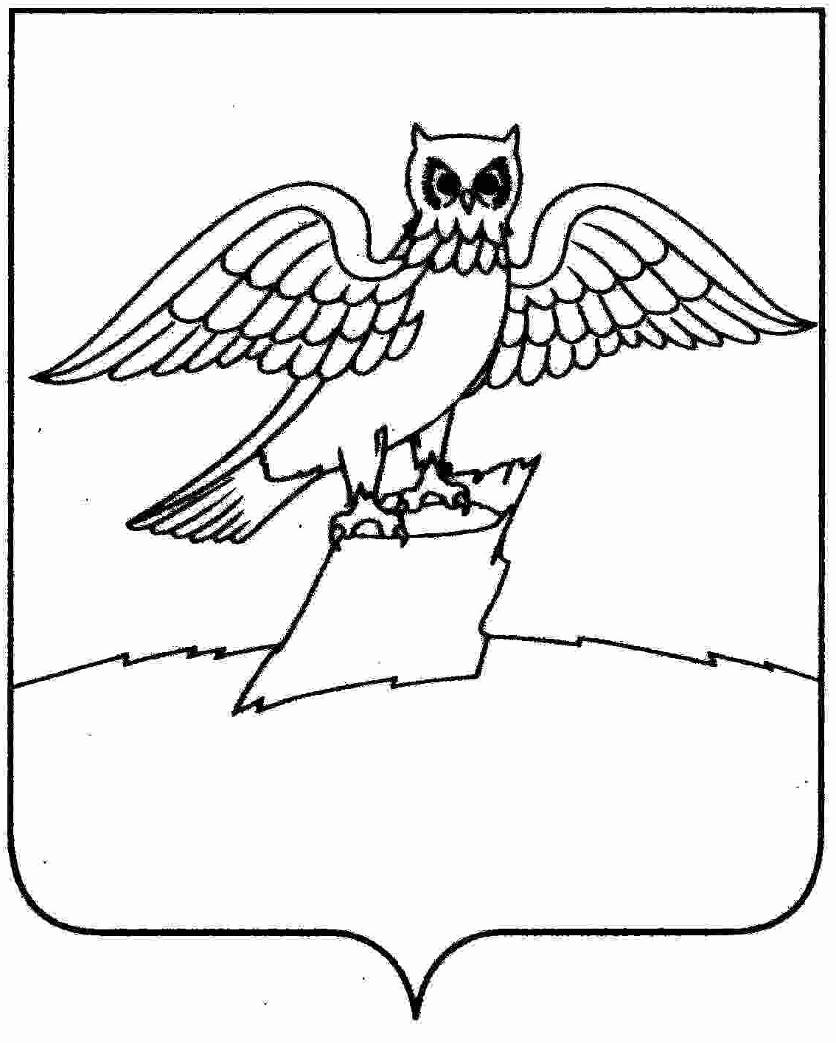 Муниципальное бюджетное учреждение культуры«Городская библиотека» города КиржачПлан работы на ноябрь 2023 годаКоличество  перерегистрированных  читателей - 2020Количество книговыдач               -  41 250Заведующая МБУК «Городская библиотека»                                                  О.В. Малютина№п/пДата МероприятиеВремя Место Ответственный101.11.2023 «Народы едины под солнцем России!» /ко  Дню народного единства 6+-интеллектуально-развлекательный квиз с показом презентации «День, который нас объединяет» и организацией конкурса рисунков в рамках праздника для отдыхающих ребят осенних  школьных  спортивно-оздоровительных лагерей 10.30ул. Свердлова, д.2МалютинаО.В.2 01.11-07.11.2023«Единством Россия сильна!» 6+/4 ноября  День  народного единства. -информационно-тематический стенд (экскурс в историю) для всех читателей библиотекив течение неделиул. Свердлова, д.2Логинова И.В.302.11.2023 «Собиратели русского духа» / к 205-летию памятника Минину и Пожарскому в г.Москва 6+- час познания  с показом видео-презентации «Любить Россию как Минин и Пожарский!»  для отдыхающих ребят осенних  школьных спортивно-оздоровительных   лагерей10.30ул. Свердлова, д.2Безрукова С.В.407.11-15.11.2023«Писатель русской души!»  к 205- летию со дня рождения Ивана Сергеевича Тургенева (09.11.1818-1883), русского писателя-реалиста, поэта, публициста, драматурга, прозаика, переводчика 6+-книжная выставка портрет писателю юбиляру для всех посетителей библиотекив течение неделиул. Свердлова, д.2Логинова И.В.509.11.2023 «Великий мастер языка и слова» - литературно-тематический  час с  просмотром  фрагментов  из художественных фильмов снятых по произведениям великого писателя,  проведением видеопутешествия «Тургенев в театре и кино»  и организацией   викторины  на знание творчества писателя для старшеклассников11.30ул. Свердлова, д.2Шубина А.М.МалютинаО.В.6 10.11.2023«Добрый мир любимых книг» по произведениям Николая Николаевича Носова, посвященный 115-летию писателя Н.Н.Носова   6+ - литературный час с применением игровых элементов  для детей детских садов 10.30ул. Свердлова, д.2Безрукова С.В.712.11.2023 «Зимние гости» /к Синичкиному дню - виртуальная книжная выставка;-конкурс поделок по изготовлению кормушек для младшего школьного возрастав течение дняул. Свердлова, д.2Логинова И.В.815.11.2023«Волшебный мир Аксакова» к 200- летию со дня рождения Ивана Сергеевич Аксакова (1823-1886), русского публициста, поэта и общественного деятеля-славянофила6+ -литературный экспресс по книге «Детские годы Багрова-внука» для учащихся четвертых классов 10.30МБОУ СОШ №6 им.С.Б. БелкинаБезрукова С.В.915.11.2023 «За жизнь без табака»/к Международному дню отказа от курения 14+-информ-минутки на абонементе с читателями, оформлением и использованием памяток  для взрослой аудитории  в течение дняул. Свердлова, д.2Безрукова С.В.1017.11.2023 «Стойкий бравый удалец» /к 185-летию сказки Г. Х. Андерсена «Стойкий оловянный солдатик»6+  - час творчества: организация мастер-класса  по созданию книжки-малышки в рамках любительского объединения «Творческая лаборатория» для детей детских садов10.30ул. Свердлова, д.2Шубина А.М.11 21.11-26.11.2023«Любовью матери жива Россия!» 6+-обзорная красочная панорама книг и периодических изданий для всех читателей библиотекив течение       неделиул. Свердлова, д.2Логинова И.В.1222.11.2023«Наши умные помощники!» (22 ноября День словарей и энциклопедий) 6+-информационное досье  на абонементе для читателей школьного возраста10.00ул. Свердлова, д.2Логинова И.В.1323.11.2023«Единственной маме на свете!» 6+-литературный утренник для детей  детских садов с показом мультфильмов10.30ул. Свердлова, д.2МалютинаО.В.Шубина А.М.14 23.11-30.11.2023«Вместе с девочкой на шаре»ко  дню рождения Виктора Юзефовича Драгунского (30.11.1913-1972), русского советского писателя, сценариста, актера 6+ -иллюстративная книжная  выставка обзор художественных произведений юбиляра для школьниковв течение неделиул. Свердлова, д.2Логинова И.В.1524.11.2023«Мама, милая мама, как тебя я люблю!» 6+- литературно-музыкальная гостиная «Зелёная лампа»12.00ул. Свердлова, д.2МалютинаО.В.1611,18,25.11.2023«И расцвёл цветочек аленький!» 6+-субботние встречи: детский просмотр фильмов 12.00ул. Свердлова, д.2Шубина А.М.1730.11.2023«Цифровые профессии»- вечер-встреча  с людьми  современных профессий на фоне книжной  выставки-инсталляции «Твой путь»  с использованием   профориентационной игры «Лабиринт профессий», и презентации «Люди разных профессий для старшеклассников/по Пушкинской карте13.00МБОУ СОШ №7МалютинаО.В.1830.11.2023 «Похитители наших сердец» /к Всемирному дню домашних животных 6+ -конкурсно-игровая мини программа с оформлением книжной выставки «Домашние любимцы» и обзором  книги  «Создатель страны говорящих животных» / к 125-летию со дня рождения К. Льюиса для маленьких читателей на абонементе10.30ул. Свердлова, д.2Шубина А.М.